Language: French 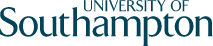 Level: Stage 1a (Winchester School of Art)Course book title: D. Bissar, H. Phillips, C. Tschirhart (2016) French 1 – Palgrave Foundations.WeekTopic (and unit in book)Objectives and language functionsGrammar and vocabularyOnline teaching/activities1 “Bonjour! Je suis…”(Unit 1)Introducing yourself and spelling your nameAnswering questions about nationality and occupationsTu vs. vousThe French alphabetNationalitiesOccupationsGender: masculine and feminine word endings- Powerpoint with audio for self-study prior to class (Blackboard)- Weekly meeting (Microsoft Teams)- Speaking homework: Record a short introduction video (upload to Google Drive) 2Toi et moi(Unit 1)Asking questions about nationality, jobs, where you liveIntroduction to verb conjugationForming negative statementsThe verb être (to be)Question formationConjugation: -ER verbsNegationNumbers 1-20- Powerpoint with audio for self-study prior to class (Blackboard)- Weekly meeting (Microsoft Teams)- Writing homework: 10 vrai ou faux sentences (upload to Google Drive)3Les autres(Unit 2)Give and understand information about friends and familyAsk and answer questions about ageNumbers 20-60The verb avoir (to have)Indefinite articles (un/une/des)Possessive adjectives (e.g. mon/ma/mes, ton/ta/tes…)- Powerpoint with audio for self-study prior to class (Blackboard)- Weekly meeting (Microsoft Teams)- Speaking homework: Introducing friends and family video (upload to Google Drive)4Tu veux un café?(Unit 2)Ordering snacks and drinksAsking for and giving prices Food and drink vocabularyThe verbs vouloir (to want), manger (to eat), and boire (to drink)- Powerpoint with audio for self-study prior to class (Blackboard)- Weekly meeting (Microsoft Teams)- Writing homework: Café dialogue (upload to Google Drive)5Temps libre(Unit 3)Talking about hobbies and activitiesDiscussing weekend plansRegular verbs: -ER and -REThe verbs aller (to go) and faire (to do/make)Prepositions: à, de, when followed by le/la/les- Powerpoint with audio for self-study prior to class (Blackboard)- Weekly meeting (Microsoft Teams)- Speaking homework: Describing weekend plans video (upload to Google Drive)6Comment dire l’heure(Unit 3)Telling the timeTalking about our daily routine (part one)Time vocabularyDays of the weekRoutine vocabulary- Powerpoint with audio for self-study prior to class (Blackboard)- Weekly meeting (Microsoft Teams)- Writing homework: Description of daily routine (upload to Google Drive)7Qu’est-ce que vous faites tous les jours?(Unit 3)Talking about likes and dislikesDescribing our daily routine (part two)The verbs aimer (to like/love) and détester (to hate)Introduction to reflexive verbsThe verb devoir (to have to/must)- Powerpoint with audio for self-study prior to class (Blackboard)- Weekly meeting (Microsoft Teams)- Speaking homework: Qu’est-ce que tu fais tous les jours?  (upload to Google Drive)8En ville (Unit 4)Understanding French street signsAsking for and giving directions (part one)Buildings and shops vocabularyThe imperative- Powerpoint with audio for self-study prior to class (Blackboard)- Weekly meeting (Microsoft Teams)- Writing homework: Recipe (upload to Google Drive)9Devant ou derrière?(Unit 4)Asking for and giving directions (part two)Describing where things areBuildings and shops vocabulary (part two)Prepositions of location- Powerpoint with audio for self-study prior to class (Blackboard)- Weekly meeting (Microsoft Teams)- Speaking homework: Où est-ce que c’est? (upload to Google Drive)10Au magasin de vêtements(Unit 4)Shopping for clothesDescribing: colours and pricesDemonstrative adjectives (ce, cette, cet, ces)Numbers 70-100Introduction to direct object pronouns- Powerpoint with audio for self-study prior to class (Blackboard)- Weekly meeting (Microsoft Teams)- Writing homework: Shop dialogue (upload to Google Drive)